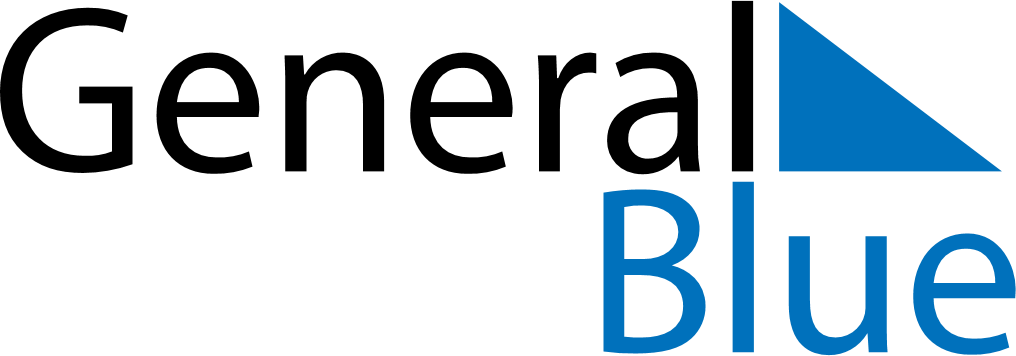 May 2026May 2026May 2026MozambiqueMozambiqueMondayTuesdayWednesdayThursdayFridaySaturdaySunday123Workers’ DayMother’s Day45678910111213141516171819202122232425262728293031